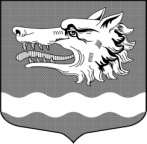 Администрация Раздольевского сельского поселенияПриозерского муниципального района Ленинградской областиПОСТАНОВЛЕНИЕ  15 июня 2023 года                                                                                              № 142          В целях реализации мероприятий по разработке и утверждению административных регламентов предоставления муниципальных услуг в муниципальном образовании Раздольевское сельское поселение, в соответствии с Федеральным законом от 06.10.2003 года №131-ФЗ «Об общих принципах организации местного самоуправления» (с изменениями), Федеральным законом от 27.07.2010 года № 210-ФЗ «Об организации предоставления государственных и муниципальных услуг», Уставом  Раздольевского сельского поселения Приозерского муниципального района Ленинградской области администрация Раздольевского сельского поселения П О С Т А Н О В Л Я Е Т:1.Утвердить административный регламент предоставления муниципальной услуги «Предоставление земельного участка, находящегося в муниципальной собственности, в собственность, аренду, постоянное (бессрочное) пользование, безвозмездное пользование без проведения торгов» (Приложение).2.Признать утратившим силу постановление администрации» от 15.03.2023 года № 62 «Об утверждении административного регламента по предоставлению муниципальной услуги «Предоставление земельного участка, находящегося в муниципальной собственности (государственная собственность на который не разграничена), без проведения торгов».3.Опубликовать настоящее постановление в СМИ и на официальном сайте муниципального образования Раздольевское сельское поселение. 4. Постановление вступает в силу с момента опубликования.И.о.главы администрации                                                            А.Ш.ШехмаметьеваС приложением можно ознакомиться на официальном сайте: раздольевское. рфОб утверждении административного регламента администрации Раздольевского сельского поселения по предоставлению муниципальной услуги «Предоставление земельного участка, находящегося в муниципальной собственности, в собственность, аренду, постоянное (бессрочное) пользование, безвозмездное пользование без проведения торгов»